Małopolski Związek Stowarzyszeń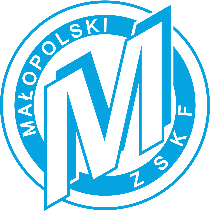 Kultury Fizycznej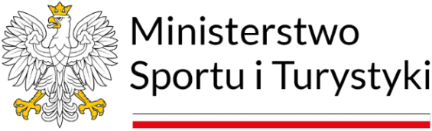 30-003 Kraków; ul. Śląska 5/1NIP: 675-12-19-067kom. 504 244 576www.mzskf.krakow.pl  e-mail: mzskf@mzskf.krakow.plKraków, dnia 02.01.2023 r.OświadczenieJa niżej podpisany ………………………………………………………………………………………… 
	Nazwisko i Imięoświadczam, iż pełniąc funkcję trenera Koordynatora kadry wojewódzkiej w sporcie …………………………………………………………………………………………………… w 2023 r.:	nazwa sportu 	otrzymuję wynagrodzenie w ramach innych programów zleconych przez Ministra Sportu i Turystyki realizowanych przez inne podmioty (np. kadra narodowa pzs, Szkoły Mistrzostwa Sportowego, Niepubliczne Szkoły Mistrzostwa Sportowego, Ośrodki Szkolenia Sportowego Młodzieży, w tym LZS, Akademickie Centra Szkolenia Sportowego, Wojskowe Centra Szkolenia Sportowego, Program „Klub”, Program „Szkolny Klub Sportowy”, programy upowszechniania sportu realizowane przez pzs itp.) w łącznej kwocie brutto wynoszącej w 2023 r. …………………………………………… zł; 	nie otrzymuję wynagrodzenia w ramach innych programów zleconych przez Ministra Sportu i Turystyki w 2023 r.	………………………………	czytelny podpis